Памятка «Как писать письмо»Сначала обязательно нужно поздороваться. Если ты пишешь взрослому, малознакомому человеку, то лучше начать письмо так:«Здравствуйте, уважаемая…!»Обрати внимание: к взрослому человеку мы должны обращаться на «Вы», и «Вы» писать с большой буквы: «Как Вы себя чувствуете?»Потом нужно поблагодарить за полученное письмо. После этого можно кратко обсудить то, что тебя в последнем письме взволновало.Затем поинтересуйся делами того, кому ты пишешь. Расспроси о том, что тебя интересует.Важно, чтобы тот, кому ты пишешь, чувствовал, что он тебе интересен, что его дела для тебя важны. Это главный закон Общения!Если  ты давно не получал (ла) писем, то поинтересуйся, почему тебе не пишут.Затем расскажи о себе.Заканчивать письмо принято словами: «Крепко Вас обнимаю. Ваша Маша». Или: « Жму рук. Пиши! Миша».  Или: « С уважением Аня».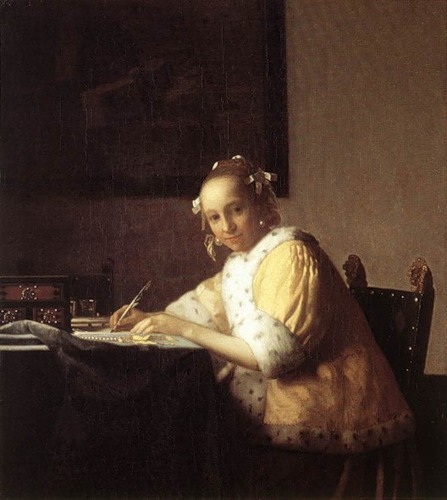 